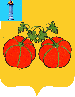             АДМИНИСТРАЦИЯ МУНИЦИПАЛЬНОГО ОБРАЗОВАНИЯ           «СЕНГИЛЕЕВСКИЙ РАЙОН» УЛЬЯНОВСКОЙ ОБЛАСТИ ПОСТАНОВЛЕНИЕ    от 01 ноября 2023 года                                                                        719-пОб изъятии для муниципальных нужд земельных участков и жилых  помещений,  расположенных в  многоквартирных домахВ соответствии, со статьей 56.2, частью 4 статьи 56.3, статьей 56.6, статьей 56.10 Земельного кодекса Российской Федерации, частью 10 статьи 32 Жилищного кодекса Российской Федерации, статьями 279-282 Гражданского кодекса Российской Федерации, статьей 14 Федерального закона  от 06.10.2003  №131-ФЗ «Об общих принципах организации местного самоуправления в Российской Федерации», Федеральным законом от 21.07.2007г №185-ФЗ «О Фонде содействия реформированию жилищно-коммунального хозяйства», руководствуясь Уставом муниципального образования «Сенгилеевского района», постановлением Администрации муниципального образования «Сенгилеевский район» Ульяновской области от 30.12.2016 г. №550-п «О признании многоквартирных домов аварийными и подлежащими сносу», Администрация муниципального образования «Сенгилеевский район» Ульяновской области п о с т а н о в л я е т 1. Изъять для муниципальных нужд: - земельный участок под многоквартирным домом, с кадастровым номером 73:14:011301:957, площадью 353 кв. м., категория земель – земли населенных пунктов, разрешенное использование – для размещения многоквартирного жилого дома, расположенный по адресу: Ульяновская область, Сенгилеевский район, с. Тушна, ул. Школьная, д.23;- земельный участок под многоквартирным домом, с кадастровым номером 73:14:011301:956, площадью 374 кв. м., категория земель – земли населенных пунктов, разрешенное использование – для размещения многоквартирного жилого дома, расположенный по адресу: Ульяновская область, Сенгилеевский район, с. Тушна, ул. Школьная, д.21;- земельный участок под многоквартирным домом, с кадастровым номером 73:14:011501:908, площадью 1549 кв. м., категория земель – земли населенных пунктов, разрешенное использование – жилая застройка, расположенный по адресу: Ульяновская область, Сенгилеевский район, с. Екатериновка,  ул. Кузнечная, д.3.2. Цель изъятия земельных участков – снос многоквартирных жилых домов, признанных аварийными и подлежащим сносу, расположенных на земельных участках, указанных в пункте 1 настоящего постановления.3. Определить, что с земельными участками, указанных в пункте 1 настоящего постановления, подлежат изъятию все объекты недвижимого имущества, находящиеся в частной собственности, право собственности, на которые подлежат прекращению.4. Определить, что при установлении размера возмещения не подлежат учету объекты недвижимого имущества, расположенные на изымаемых земельных участках, указанных в пункте 1 настоящего постановления и неотделимые улучшения данных объектов (в том числе в результате реконструкции), произведенные вопреки его разрешенному использованию, а также с нарушением градостроительного законодательства. Собственники объектов недвижимого имущества несут риск отнесения на них при определении выкупной цены затрат и убытков, связанных с новым строительством, расширением, реконструкцией зданий и сооружений на земельном участке, осуществлением неотделимых улучшений, со дня уведомления их о принятом решении об изъятии земельного участка для муниципальных нужд.5. Управлению топливно-энергетических ресурсов, жилищно-коммунального хозяйства Администрации муниципального образования  «Сенгилеевский район» осуществить следующие мероприятия:5.1. В течение  десяти дней со дня принятия  настоящего постановления:5.1.1.Разметить настоящее постановление на официальном сайте муниципального  образования «Сенгилеевский район»;5.1.2.Опубликовать настоящее постановление в газете «Волжские зори».5.1.3.Направить копии настоящего постановления правообладателям изымаемой недвижимости письмом с уведомлением о вручении, либо вручить лично;5.1.4. Обеспечить проведение мероприятий по определению размера возмещения за изымаемые  объекты недвижимости;5.1.5. Направить правообладателям изымаемой недвижимости проекты соглашений об изъятии и документы, предусмотренные п.4 ст.56.10 Земельного кодекса Российской Федерации, письмом с уведомлением о вручении, либо вручить лично;5.1.6. Направить копию настоящего постановления в орган регистрации прав.6. Комитету по управлению муниципальным имуществом и земельным отношениям муниципального образования «Сенгилеевский район»  осуществить следующие мероприятия:6.1. В установлено законом порядке обеспечить государственную регистрацию права собственности: муниципального образования «Сенгилеевский район», муниципального образования «Сенгилеевское городское поселение» на часть земельного участка и расположенные на нем  объекты недвижимого имущества, находящиеся в частной собственности после заключения соглашений об изъятии недвижимости для муниципальных  нужд, либо вступившего в законную силу решения суда о принудительном  изъятии  земельного  участка и (или) расположенных на нем нежилых объектов недвижимого имущества.7. Отделу правового обеспечения Администрации муниципального образования «Сенгилеевский район» в установленном законом порядке обеспечить предъявления исков о принудительном изъятии объектов недвижимости в случае, если по истечении 90 (девяноста) дней со дня получения правообладателями изымаемой недвижимости проектов соглашений об изъятии не предоставлено подписанное соглашение об изъятии.8. Настоящее постановление действует в течение трех лет со дня его принятия.9. Контроль исполнения настоящего постановления возложить на первого заместителя Главы Администрации муниципального образования «Сенгилеевский район» Цепцова Д.А.10. Настоящее постановление вступает в силу на следующий день после дня его опубликования.Глава Администрациимуниципального образования«Сенгилеевский район»                                                                   М.Н.Самаркин